Павлов А.А., главный архивист отдела информации, публикации и научного использования документовГКУ ТО «Государственный архив 
Тверской области»Протоиерей Василий Владиславлев: к 200-летию священнослужителя, писателя и краеведаСозданное в 1919 году губернское архивохранилище стало пополняться не только документами организаций и предприятий, но и документами личного происхождения. Первые документы подобного типа поступили в архив в составе комплекса, собранного Тверской ученой архивной комиссией (ТУАК). Из этого комплекса был сформирован архивный фонд (Ф. 103), который и по сей день хранится в Государственном архиве Тверской области. Среди документов указанного фонда имеется значительная по объему и содержанию коллекция материалов, относящихся к жизни, профессиональной и творческой деятельности Владиславлева Василия Фёдоровича.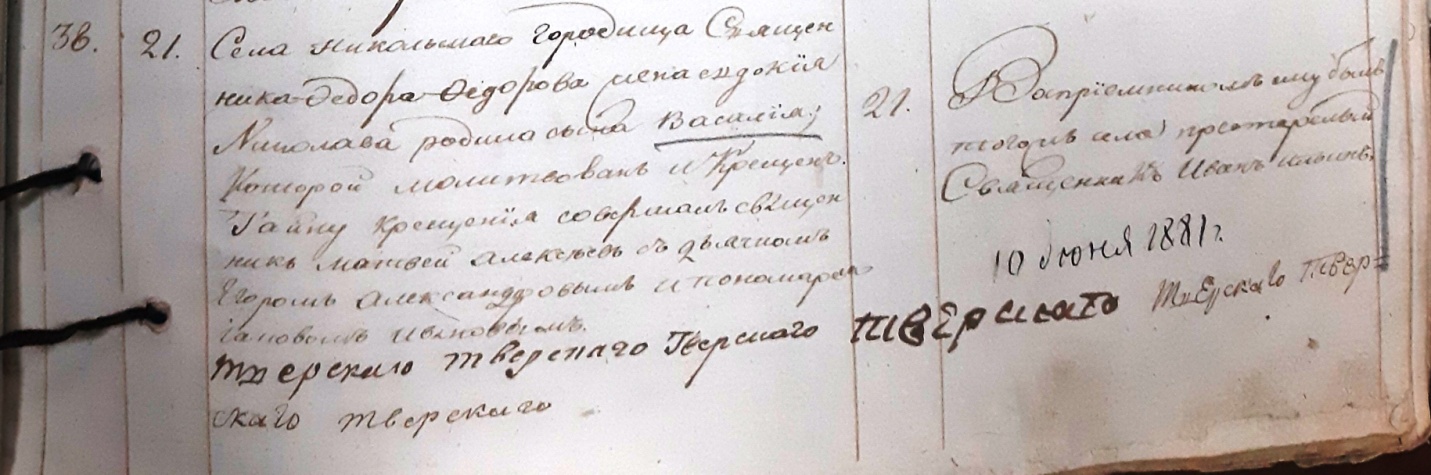 В.Ф. Владиславлев родился 21 марта 1821 года в семье потомственного священника села Никольское Городище Тверского уезда Тверской губернии. В этом селе, располагавшемся на реке Шоше между сел Тургиново, Остраганец и в 40 верстах от губернского центра, начинал свою службу еще дед Василия Фёдоровича Фёдор Гаврилович, а затем и отец – Фёдор Федорович. 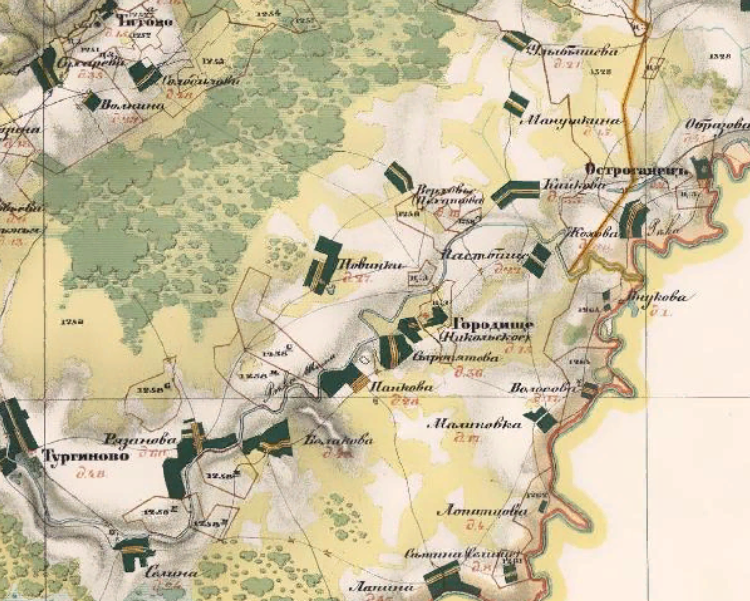 Село Никольское Городище было достаточно богатым приходом, в котором в 1803 году был возведен новый каменный храм. К 1821 году значилось 445 приходских дворов и более 3500 прихожан. В 1822 году Фёдор Фёдорович Владиславлев со своим семейством был переведен в село Юрьевское-Поволжское Тверского уезда и стал штатным священником перестроенной в том же году в каменную церкви Трёх Святителей: Василия Великого, Григория Богослова и Иоанна Златоуста. Это село располагалось на левом берегу реки Волги в 20 верстах от города Твери на Кашинском тракте.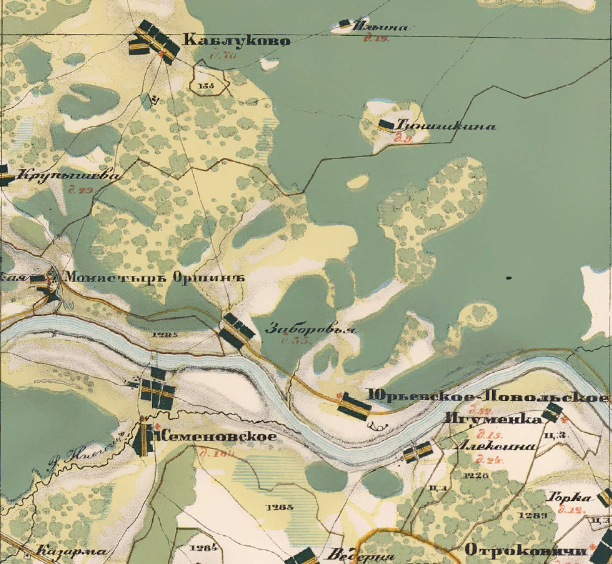 Фёдор Фёдорович настаивал на том, чтобы его дети прошли полный курс обучения: «… надобно учиться, без ученья нельзя! Куда денешь? не в пастухи же его отдать! <…> Дома … избалуется мальчик, а в школе его посекут. Прут не архангел, а многое сделает». С наступлением сентября 1830 года Василий Владиславлев был направлен на обучение в первый класс низшего отделения Тверского духовного училища. Отсутствие родительского контроля и опеки, жизнь на съемной квартире с другими многочисленными сокурсниками, тяжесть быта и обилие озорства, свойственного этому возрасту, тем не менее, не мешали преуспеть в учении. Хотя сам Василий Фёдорович писал, что «Не многим удается спастись от этой порчи!».Успехи в учебе позволили Василию Владиславлеву беспрепятственно перейти в 1833 году в высшее отделение Тверского уездного духовного училища, а по завершении его в 1837 году поступить в семинарию. Аттестатов и свидетельств об окончании училища и семинарии за годы обучения Владиславлева в областном архиве не сохранилось, однако есть множество ученических ведомостей со сведениями об успехах учеников по разным предметам.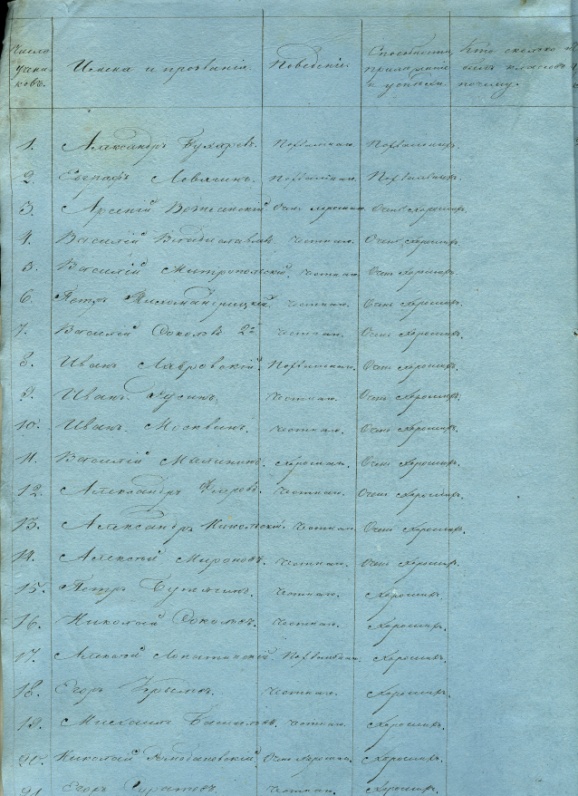 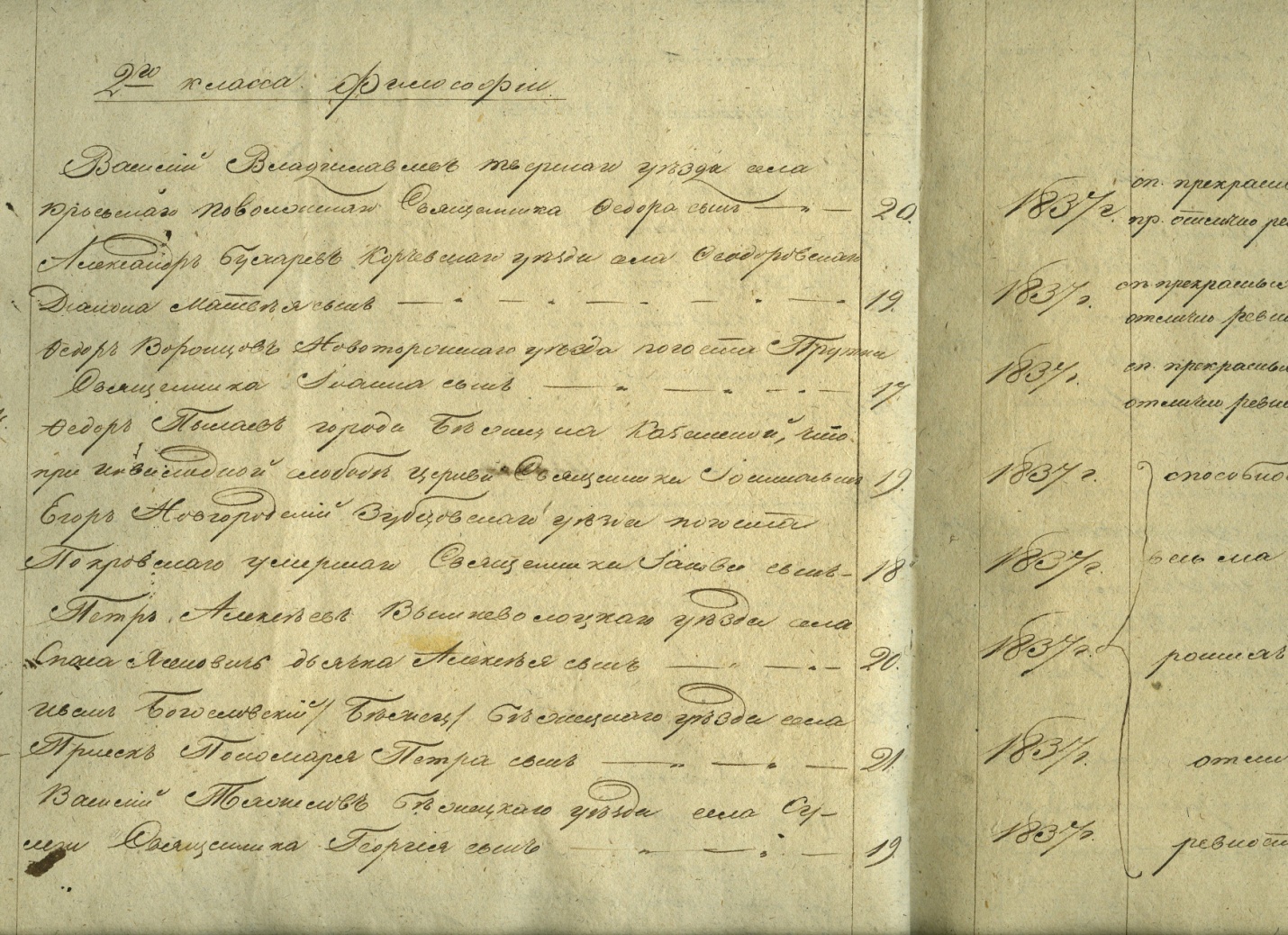 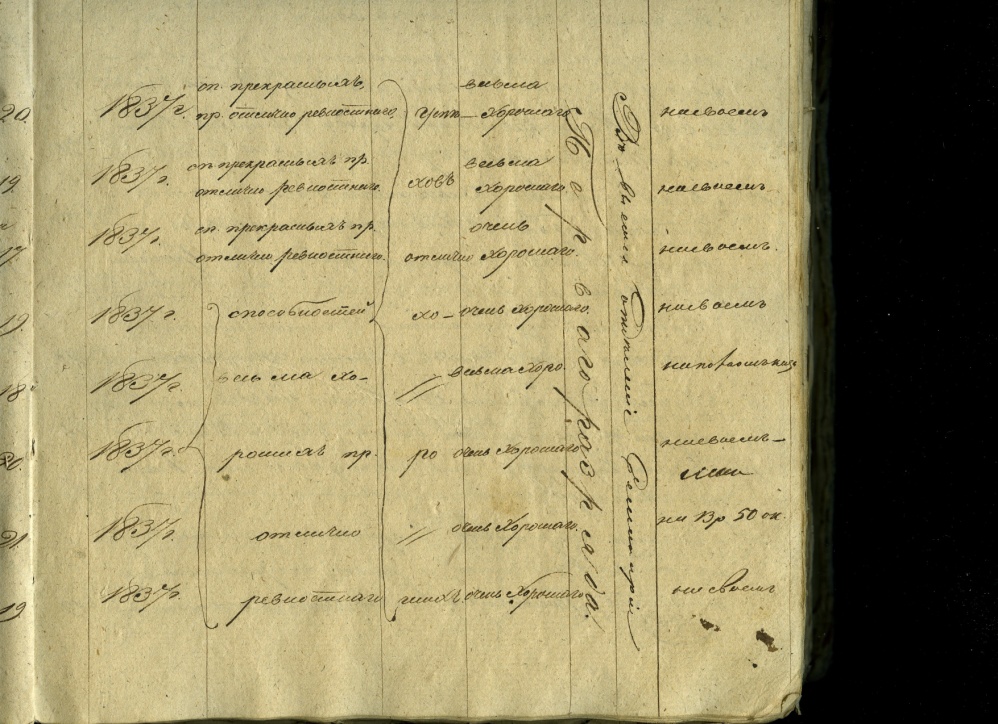 Параллельно с В.Ф. Владиславлевым сначала в училище, а затем и в семинарии проходил обучение Александр Матвеевич Бухарев (впоследствии архимандрит Феодор). Александр Матвеевич и Василий Фёдорович были дружны, «я [Владиславлев – прим. А.П.] его знал и любил, как брата…», и вместе были направлены на  обучение в Московскую духовную академию. Два земляка окончили академический курс в 1846 году в званиях 3-го и 2-го магистра соответственно. После академии Владиславлев был направлен на профессорское место по гражданской истории в Виленскую духовную семинарию. Служба в Вильно оказалось не продолжительной, с декабря 1846 по апрель 1847 гг. Не смотря на то, что Василий Фёдорович успел заработать расположение в коллективе, весть о кончине настоятеля Тверской Владимирской церкви усилила надежду на возвращение в родные края и возможное занятие вакантной должности после бракосочетания с дочерью бывшего Владимирского священника, Алексея Петровича Воинова. Таким образом, не проработав полного академического года в Виленской духовной семинарии, Василий Фёдорович возвратился в Тверь и занял место священника Владимирской церкви, в которой прослужил до своей кончины.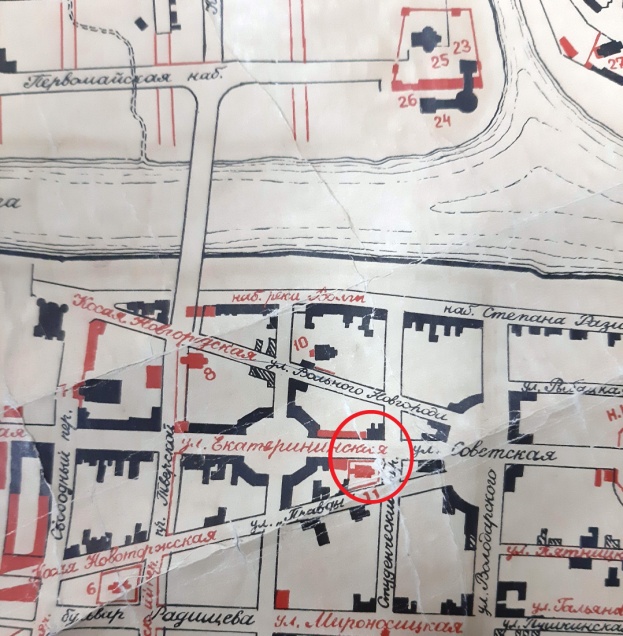 В.Ф. Владиславлев поселился напротив храма в самом центре Твери, в доме своей супруги, Марии Алексеевны Воиновой. Этот двухэтажный каменный дом располагался на пересечении Миллионной ул. (в настоящее время Советской) и Пятницкого пер. (позднее Владимирского, в настоящее время – Студенческого), построен в 1780-х гг. для статского советника М.Ф. Полторацкого, а позднее перешел во владение Воиновых-Владиславлевых.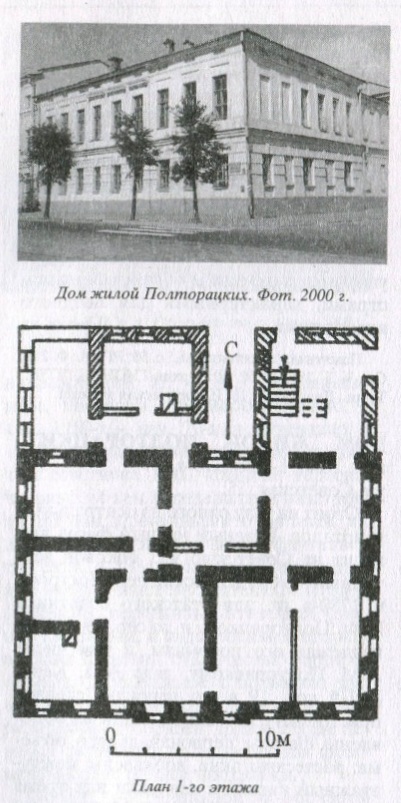 В.Ф. Владиславлев стал широко известен в Твери и за ее пределами не только ввиду своего пастырского служения, но и как педагог, издатель, краевед и общественный деятель.В разные годы В.Ф. Владиславлев был преподавателем Закона Божия в Тверском детском приюте и кавалерийском юнкерском училище, Тверской мужской и Тверской Мариинской женской гимназиях, реальном училище. Годы активной деятельности также пришлись на перестройку семинарского корпуса, Василий Фёдорович председательствовал в комиссии по освидетельствованию нового здания Тверской духовной семинарии. Свой вклад в содействие развития народного просвещения В.Ф. Владиславлев внес как член братства имени Святого Благоверного князя Михаила Ярославича Тверского, образованного при архиепископе Тверском и Кашинском Савве (Тихомирове), и губернского училищного Совета.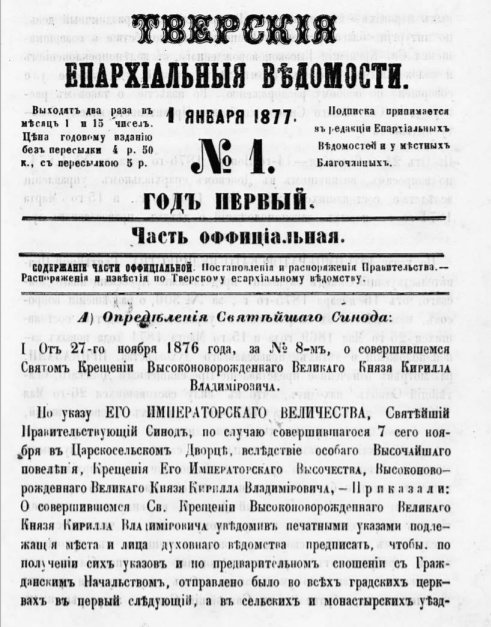 Протоиерей Владиславлев сыграл ключевую роль в создании официального периодического издания «Тверские епархиальные ведомости». 1 января 1877 года свет увидел первый номер этого журнала. Редакционная и издательская деятельность в полной мере проявила творческие и научные таланты Василия Фёдоровича. Множество заметок по истории сел, церквей и монастырей Тверской епархии, проповеди и богословские изыскания. Часть материалов осталась неопубликованной и вошла в состав архивного фонда священника. 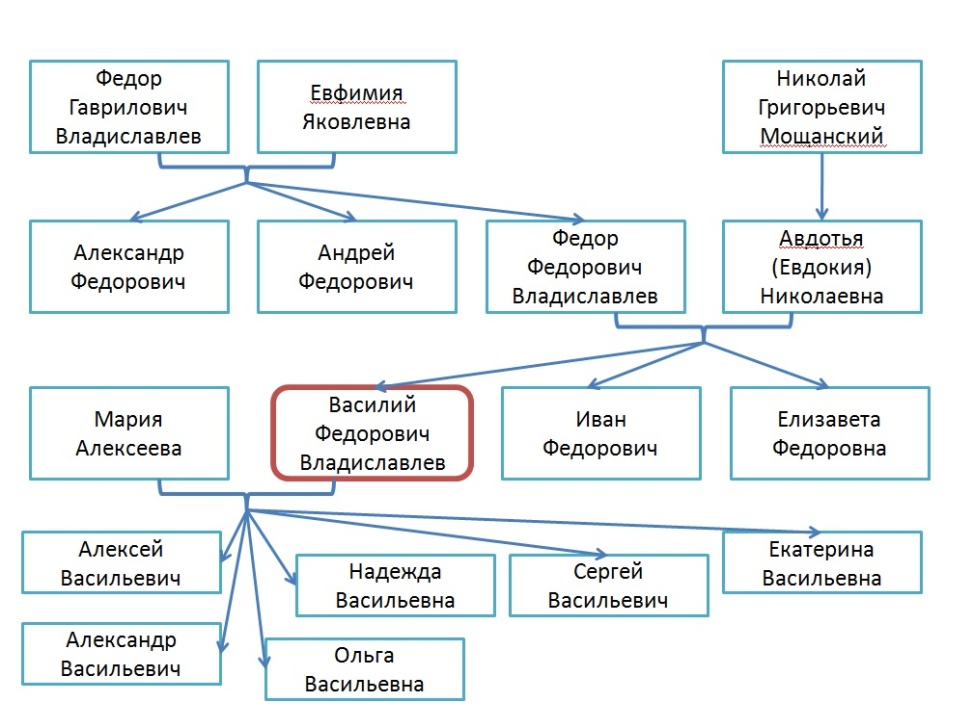 У Василия Владиславлева была большая семья, вместе с супругой они воспитали 6 детей. Сыновья протоиерея проявили себя в самых разных профессиональных сферах: судебной, преподавательской, медицинcкой.К наследию Владиславлева обращалась И.В. Миронова, автор краткой биографии священника и исследователь его литературного творчества. Сотрудниками исторического факультета Тверского государственного университета, Т.Г. Леонтьевой и Д.А. Беговатовым, был подготовлен сборник-хрестоматия «Из истории провинциального духовенства: записки священника В. Ф. Владиславлева», в который вошли дневниковые записки, очерк и статья протоиерея. По-прежнему документальное наследие В.Ф. Владиславлева имеет значительный исследовательский потенциал, хранит в себе уникальные биографические сведения и творческие материалы, с разных сторон раскрывающие повседневную жизнь крестьян, тверских мещан и священно-церковнослужителей.Список использованной литературы:Беговатов Д.А. Тверской протоиерей: к 200-летию со дня рождения Василия Фёдоровича Владиславлева. [Электронный ресурс] URL: https://tvereparhia.ru/news/tverskoy-protoierey/ (дата обращения: 20.12.2021).Владиславлев В.Ф. Автобиографические записки протоиерея Тверской Владимирской церкви В.Ф. Владиславлева. Тверь, 1906. 161 с.Миронова И.В. Протоиерей Василий Владиславлев.  [Электронный ресурс] URL: https://azbyka.ru/otechnik/Vasilij_Vladislavlev/ (дата обращения: 15.12.2021).Протоиерей Владимирской церкви Василий Фёдорович Владиславлев: (некролог) // Тверские епархиальные ведомости. 1896. № 2, часть неофиц. Сс. 31 – 47.Свод памятников архитектуры и монументального искусства России: Тверская область. В 6 ч. Ч. 1. М., 2002. 816 с.Священник Николай Криницкий. Слово в сороковой день кончины протоиерея Владимирской церкви В. Ф. Владиславлева // Тверские епархиальные ведомости. 1896. № 4, часть неофиц. Сс. 96 – 104.